Карасева Е.А.  205-020-461Приложение 3Расшифруй ребусы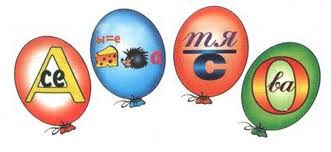 1.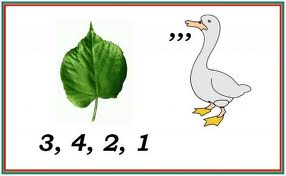 2.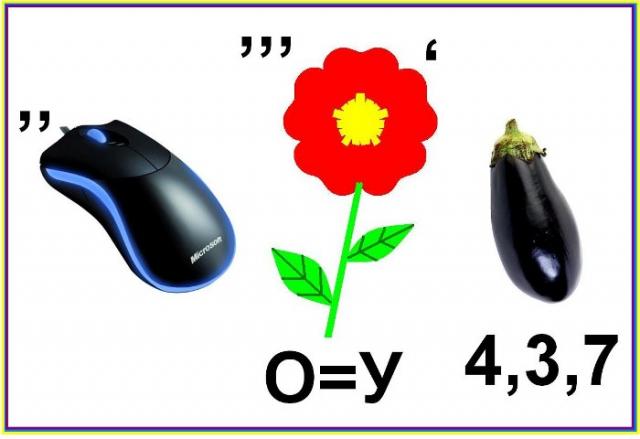 3.